Ruit 139 – Gebruik die 1983-vertalingNaam:	Gemeente: 	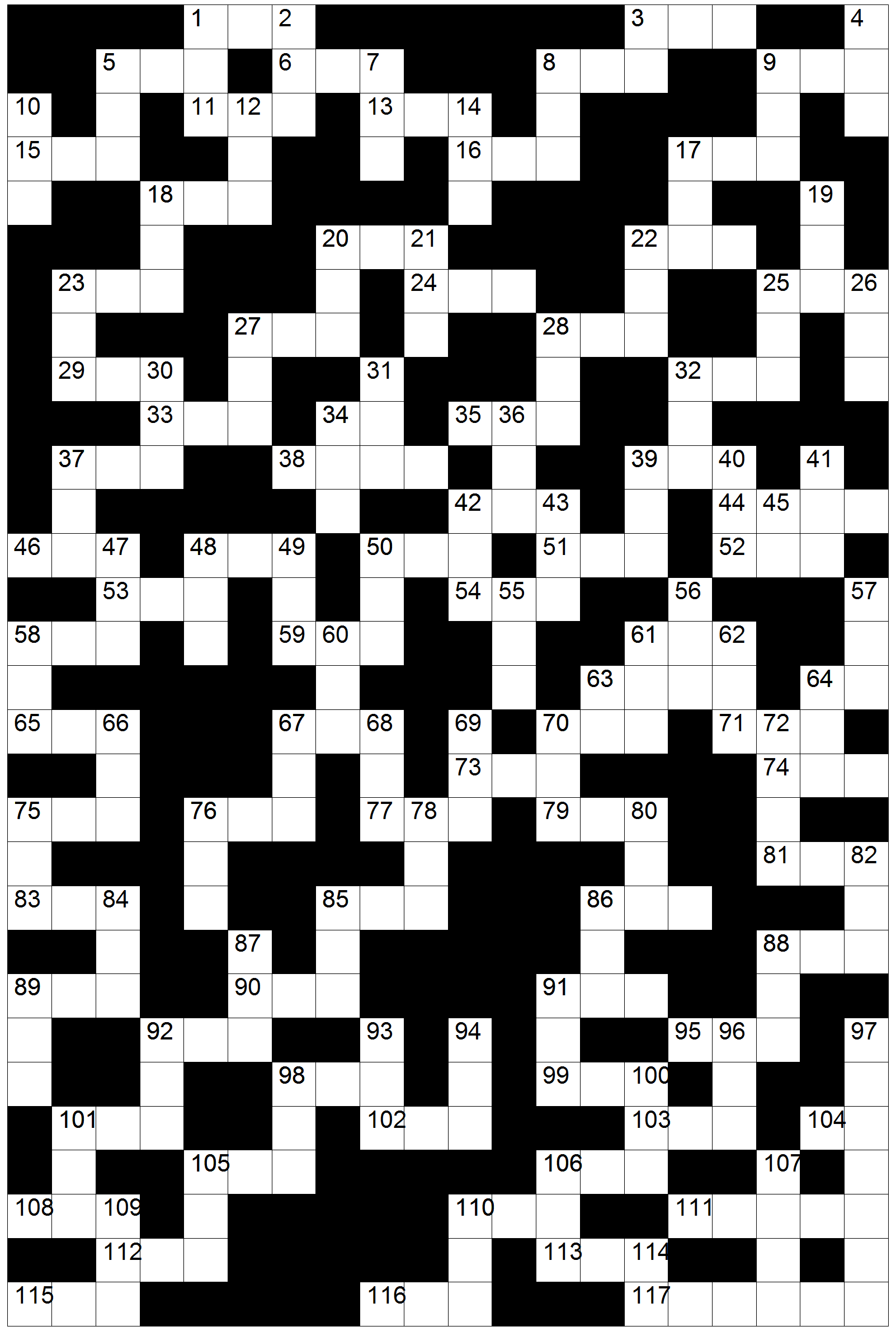 Leidrade en antwoordblad(Wenk: begin by 16 Dwars en 28 Af)Af1		1 Petrus 3:212		Miga 4:103		Filemon 1:194		Jeremia 23:165		Psalm 63:17		Handelinge 27:178		1 Korintiërs 12:249		Lukas 8:2710		Sefanja 3:312		Maleagi 1:1414		1 Kronieke 2:3217		Kolossense 3:1118		1 Samuel 7:1219		Rigters 6:2620		1 Samuel 9:2621		Hosea 7:1622		Hebreërs 12:523		Jeremia 46:2225		Judas 1:2326		Jeremia 11:1927		Rigters 8:328		Josua 19:3530		Job 21:3331		Lukas 11:1132		1 Konings 1:834		Judas 1:2536		1 Kronieke 8:1237		2 Samuel 8:1039		Openbaring 6:840		Maleagi 4:141		Lukas 13:3442		Efesiërs 5:1443		Filippense 3:1345		3 Johannes 1:1447		Prediker 9:248		Job 31:1449		Psalm 25:1950		2 Korintiërs 9:355		1 Konings 10:2256		2 Tessalonisense 2:1357		Psalm 91:1258		Openbaring 20:860		Jeremia 41:961		Deuteronomium 28:3562		Sagaria 1:863		Numeri 16:364		1 Konings 2:3266		Jona 4:1167		Levitikus 24:568		2 Konings 2:1769		Josua 13:2170		1 Samuel 19:1372		Ester 9:1875		Jesaja 27:376		2 Konings 2:2478		Habakuk 3:1680		Klaagliedere 3:1982		Jeremia 22:1084		Hebreërs 7:185		Amos 4:886		Jeremia 31:3987		Rut 2:1588		1 Samuel 13:289		Filemon 1:891		Jakobus 5:1192		Jesaja 66:1993		Romeine 11:2494		1 Tessalonisense 3:596		Habakuk 3:697		Markus 14:2198		Esra 7:24100		Genesis 6:16101		Psalm 42:11105		Hosea 10:11106		Esegiël 15:3107		Jakobus 4:4109		Eksodus 21:6110		Psalm 50:19114		Jeremia 46:25Dwars1		Numeri 16:383		Joël 2:85		Miga 5:66		2 Timoteus 2:68		Johannes 8:69		Jeremia 18:1511		1 Kronieke 4:1513		Genesis 36:1215		Markus 4:2816		Esegiël 48:2717		2 Timoteus 1:718		Lukas 3:3620		2 Kronieke 33:1422		Titus 1:323		2 Korintiërs 12:124		Eksodus 29:925		1 Johannes 3:1927		Johannes 20:528		Handelinge 21:329		Kolossense 4:1032		Klaagliedere 2:1633		Esra 2:5734		Deuteronomium 2:2935		Nahum 3:337		Johannes 5:1138		Hooglied 4:1439		Amos 9:342		Spreuke 6:2944		2 Petrus 3:1846		Numeri 11:548		Matteus 28:1650		Galasiërs 6:151		Sagaria 14:452		Daniël 2:3553		Genesis 46:2154		2 Samuel 12:458		Obadja 1:159		2 Samuel 3:861		Nehemia 3:1663		2 Kronieke 27:564		2 Johannes 1:1065		Genesis 43:1167		2 Samuel 11:270		Josua 24:1271		Haggai 2:1273		Esegiël 42:374		Esegiël 26:2075		Obadja 1:576		Levitikus 16:1077		Matteus 27:4679		Rut 2:1981		1 Kronieke 9:3683		Eksodus 36:2485		Rigters 3:2286		Hooglied 7:988		Genesis 11:1989		1 Petrus 3:2190		1 Timoteus 5:1191		Miga 7:292		Eksodus 1:1595		Efesiërs 6:1398		Ester 3:999		3 Johannes 1:10101		Handelinge 12:7102		Jesaja 59:10103		Romeine 11:8104		Spreuke 19:26105		Jeremia 51:7106		Sefanja 1:17108		Numeri 33:55110		Jesaja 28:7111		Esegiël 48:13112		Prediker 10:18113		Nehemia 8:17115		Handelinge 13:21116		Joël 2:5117		Genesis 19:31